Susie QueSusie Que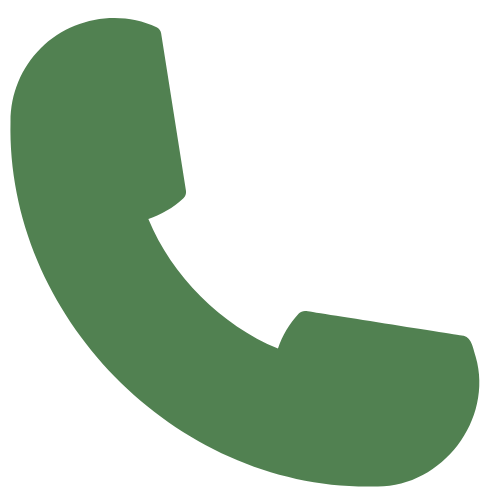 (403) 123 - 4567Susie QueSusie Que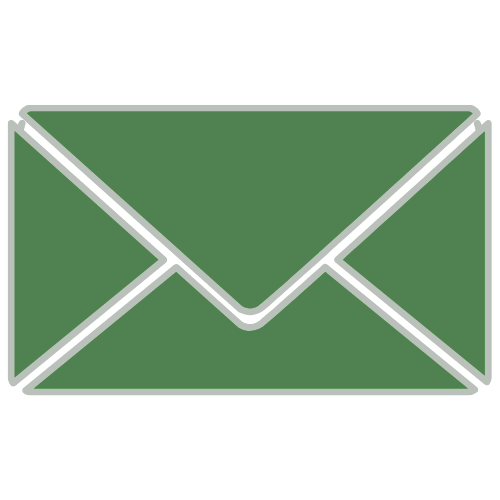 123NAME@GMAIL.COMPRACTICAL NURSE LEARNERPRACTICAL NURSE LEARNER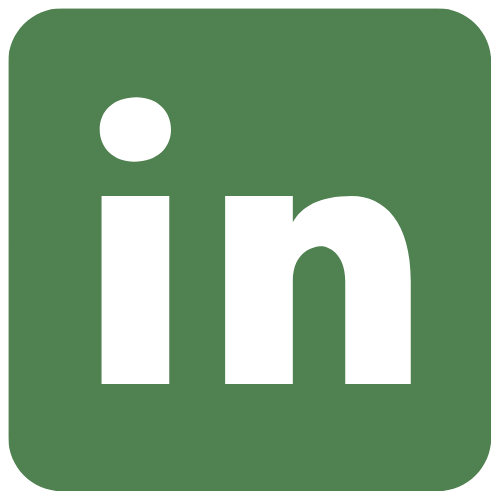 @YOUR-NAME-PNLCLINICAL EXPERIENCECLINICAL EXPERIENCECLINICAL EXPERIENCECLINICAL EXPERIENCEUnit # - Care Type Month Year - Month YearMonth Year - Month YearMonth Year - Month YearFacility, CityStudent Nurse#1 Duties or skills learned/developed (Keep this ideally 1 line, no more than 2 lines)#2 Duties or skills learned/developed#3 Duties or skills learned/developedFacility, CityStudent Nurse#1 Duties or skills learned/developed (Keep this ideally 1 line, no more than 2 lines)#2 Duties or skills learned/developed#3 Duties or skills learned/developedFacility, CityStudent Nurse#1 Duties or skills learned/developed (Keep this ideally 1 line, no more than 2 lines)#2 Duties or skills learned/developed#3 Duties or skills learned/developedFacility, CityStudent Nurse#1 Duties or skills learned/developed (Keep this ideally 1 line, no more than 2 lines)#2 Duties or skills learned/developed#3 Duties or skills learned/developedFacility, CityStudent Nurse#1 Duties or skills learned/developed (Keep this ideally 1 line, no more than 2 lines)#2 Duties or skills learned/developed#3 Duties or skills learned/developedFacility, CityStudent Nurse#1 Duties or skills learned/developed (Keep this ideally 1 line, no more than 2 lines)#2 Duties or skills learned/developed#3 Duties or skills learned/developedFacility, CityStudent Nurse#1 Duties or skills learned/developed (Keep this ideally 1 line, no more than 2 lines)#2 Duties or skills learned/developed#3 Duties or skills learned/developedFacility, CityStudent Nurse#1 Duties or skills learned/developed (Keep this ideally 1 line, no more than 2 lines)#2 Duties or skills learned/developed#3 Duties or skills learned/developedUnit # - Care Type Month Year - Month YearMonth Year - Month YearMonth Year - Month YearFacility, CityStudent Nurse#1 Duties or skills learned/developed (Keep this ideally 1 line, no more than 2 lines)#2 Duties or skills learned/developed#3 Duties or skills learned/developedFacility, CityStudent Nurse#1 Duties or skills learned/developed (Keep this ideally 1 line, no more than 2 lines)#2 Duties or skills learned/developed#3 Duties or skills learned/developedFacility, CityStudent Nurse#1 Duties or skills learned/developed (Keep this ideally 1 line, no more than 2 lines)#2 Duties or skills learned/developed#3 Duties or skills learned/developedFacility, CityStudent Nurse#1 Duties or skills learned/developed (Keep this ideally 1 line, no more than 2 lines)#2 Duties or skills learned/developed#3 Duties or skills learned/developedUnit # - Care Type Month Year - Month YearMonth Year - Month YearMonth Year - Month YearFacility, CityStudent Nurse#1 Duties or skills learned/developed (Keep this ideally 1 line, no more than 2 lines)#2 Duties or skills learned/developed#3 Duties or skills learned/developedFacility, CityStudent Nurse#1 Duties or skills learned/developed (Keep this ideally 1 line, no more than 2 lines)#2 Duties or skills learned/developed#3 Duties or skills learned/developedFacility, CityStudent Nurse#1 Duties or skills learned/developed (Keep this ideally 1 line, no more than 2 lines)#2 Duties or skills learned/developed#3 Duties or skills learned/developedFacility, CityStudent Nurse#1 Duties or skills learned/developed (Keep this ideally 1 line, no more than 2 lines)#2 Duties or skills learned/developed#3 Duties or skills learned/developedUnit # - Care Type Month Year - Month YearMonth Year - Month YearMonth Year - Month YearFacility, CityStudent Nurse#1 Duties or skills learned/developed (Keep this ideally 1 line, no more than 2 lines)#2 Duties or skills learned/developed#3 Duties or skills learned/developedFacility, CityStudent Nurse#1 Duties or skills learned/developed (Keep this ideally 1 line, no more than 2 lines)#2 Duties or skills learned/developed#3 Duties or skills learned/developedFacility, CityStudent Nurse#1 Duties or skills learned/developed (Keep this ideally 1 line, no more than 2 lines)#2 Duties or skills learned/developed#3 Duties or skills learned/developedFacility, CityStudent Nurse#1 Duties or skills learned/developed (Keep this ideally 1 line, no more than 2 lines)#2 Duties or skills learned/developed#3 Duties or skills learned/developedOTHER WORK EXPERIENCEOTHER WORK EXPERIENCEOTHER WORK EXPERIENCEOTHER WORK EXPERIENCECompany, CityMonth Year - Month YearMonth Year - Month YearMonth Year - Month YearJob Title#1 Transferable skill learned/developed#2 Transferable skill learned/developed#3 Transferable skill learned/developedJob Title#1 Transferable skill learned/developed#2 Transferable skill learned/developed#3 Transferable skill learned/developedJob Title#1 Transferable skill learned/developed#2 Transferable skill learned/developed#3 Transferable skill learned/developedJob Title#1 Transferable skill learned/developed#2 Transferable skill learned/developed#3 Transferable skill learned/developedEDUCATION HISTORYEDUCATION HISTORYEDUCATION HISTORYEDUCATION HISTORYProgram Name Month Year - (Projected Grad) Month YearMonth Year - (Projected Grad) Month YearMonth Year - (Projected Grad) Month YearSchool NameGraduating with an expected X.XX GPA (Only include if over 3.5, also include if in academic societies) *High School education optional*School NameGraduating with an expected X.XX GPA (Only include if over 3.5, also include if in academic societies) *High School education optional*School NameGraduating with an expected X.XX GPA (Only include if over 3.5, also include if in academic societies) *High School education optional*School NameGraduating with an expected X.XX GPA (Only include if over 3.5, also include if in academic societies) *High School education optional*Program Name/HS DiplomaMonth Year - Month YearMonth Year - Month YearMonth Year - Month YearSchool NameInclude if you graduated highschool with any distinctions or honour rollSchool NameInclude if you graduated highschool with any distinctions or honour rollSchool NameInclude if you graduated highschool with any distinctions or honour rollSchool NameInclude if you graduated highschool with any distinctions or honour rollAWARDS AND NOMINATIONSAWARDS AND NOMINATIONSAWARDS AND NOMINATIONSAWARDS AND NOMINATIONSAward Name Awarded: Month Year *leave blank if not awarderAwarded: Month Year *leave blank if not awarderAwarded: Month Year *leave blank if not awarderNominated and/or AwardedBrief award description/criteriaNominated and/or AwardedBrief award description/criteriaNominated and/or AwardedBrief award description/criteriaNominated and/or AwardedBrief award description/criteriaAward Name Awarded: Month Year *leave blank if not awarderAwarded: Month Year *leave blank if not awarderAwarded: Month Year *leave blank if not awarderNominated and/or AwardedBrief award description/criteriaNominated and/or AwardedBrief award description/criteriaNominated and/or AwardedBrief award description/criteriaNominated and/or AwardedBrief award description/criteriaEXCEPTIONAL SKILLSOVERVIEWOVERVIEWOVERVIEWQuality or skillQuality or skillQuality or skillQuality or skillQuality or skill1 sentence introduction stating when you are graduating and 3 of the qualities you place high value on.1 short sentence on what area of nursing is your goal.1 sentence on why you are interested in that area and brief highlight of why you would excel.1 sentence introduction stating when you are graduating and 3 of the qualities you place high value on.1 short sentence on what area of nursing is your goal.1 sentence on why you are interested in that area and brief highlight of why you would excel.1 sentence introduction stating when you are graduating and 3 of the qualities you place high value on.1 short sentence on what area of nursing is your goal.1 sentence on why you are interested in that area and brief highlight of why you would excel.CERTIFICATIONSCERTIFICATIONSCONTACTCONTACT Certification EXPIRY: MONTH YEAR or Organization Certification EXPIRY: MONTH YEAR or OrganizationPhone: (403) 123 - 4567Email: 123NAME@GMAIL.COM Certification EXPIRY: MONTH YEAR or Organization Certification EXPIRY: MONTH YEAR or OrganizationLinkedIn:@YOUR-NAME-PNL123 Street Name NECity, ProvinceREFERENCES AVAILABLE UPON REQUESTREFERENCES AVAILABLE UPON REQUESTREFERENCES AVAILABLE UPON REQUESTREFERENCES AVAILABLE UPON REQUEST